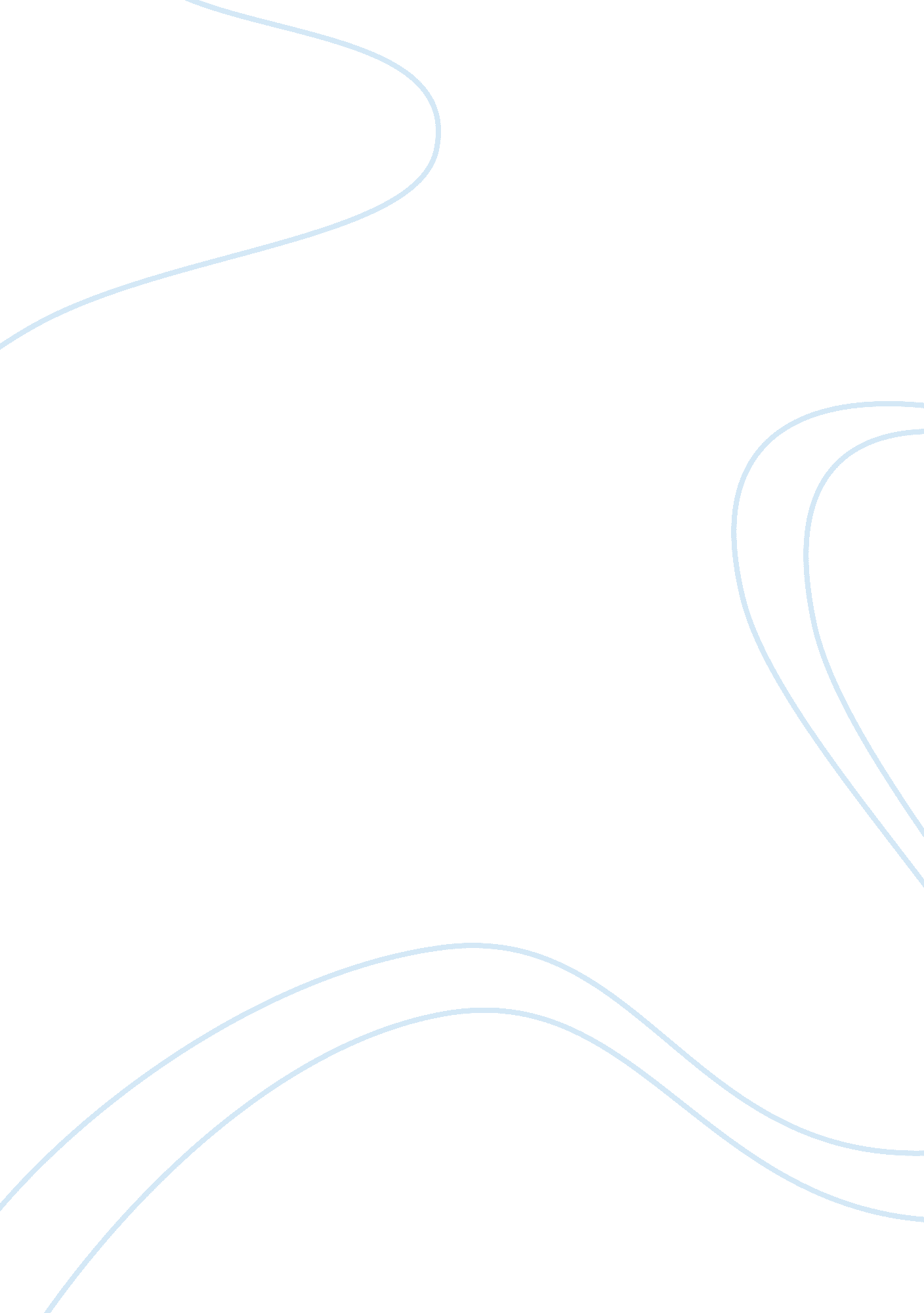 Over sea under stone by susan cooperLiterature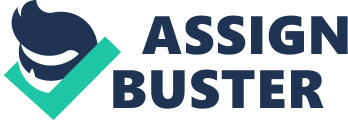 This puts them in danger because many other, quite mean, people, are after the chalice as well. So, the children get their Great Uncle Merry to help and protect them. After many exciting adventures, they find the chalice. But to protect it from capture, they throw it to their great Uncle whose waiting for them in a boat just off the shore. Great Uncle merry catches the chalice but a tube which was inside it falls into the sea. This is going to be the start of a new adventure for the Drew brothers and sister. 

Why did you choose Cornwall for your setting? 
The idea of setting the story in Cornwall came to me after long, hard thinking. In the first place, it had to be somewhere in England because the adventure relates to the legend of King Arthur and his knights. In the second place, I did not want to set the story in an imaginary place but, in a real place which was still full of mystery. After putting all this together, I came up with Cornwall. It’s a very remote seaside part of England. It’s also a very exciting and mysterious place. Many ancient artifacts were discovered there over the years and the weather in Cornwall is mostly foggy and dark much of the time. Therefore, it has a very adventurous, ancient and dangerous atmosphere. I thought, because of all that, it would be an ideal setting. 

How would you describe your characters? 
The three children, of course, are very brave. However, they are also very knowledgeable. For one thing, they are all quite familiar with the legend of King Arthur and know about the myths which surround him. Barnaby, in particular, is very well-read on the history of King Arthur. At the same time, the children are wise. They realize that they’ll probably get themselves into a lot of problems when they find the manuscript and, eventually, the treasure. So, they turn to an adult for help. To put it simply, I’d describe my main characters as brave, intelligent, knowledgeable, very curious and adventurous. 

Is there anything more you’d like to tell your fans? 
Yes. I’d like to tell them that life is full of wonderful mysteries and adventures. 